Уважаемые коллеги!с 14 по 19 марта в нашей школе проводится декада классных руководителей.Декада будет посвящена нашим добрым, умным, чутким, заботливым и трудолюбивым классным руководителям, которые подтвердят своё профессиональное мастерство в области воспитания.Приглашаем на запланированные мероприятия всех педагогов, кто носит гордое звание «КЛАССНЫЙ РУКОВОДИТЕЛЬ»!!!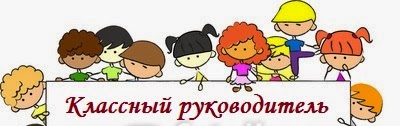 План проведения декады  классных руководителей14.03.2022 – 19.03.2022Тема: Реализация Программы воспитания через курс «Социокультурные истоки» в контексте Федерального государственного образовательного стандарта НОО и ОООЦель:  Повышение методического мастерства педагогов Задачи:Совершенствовать профессиональное мастерство учителей школы через подготовку и проведение групповых и индивидуальных консультаций, обучающих семинаров, открытых уроков, внеклассных мероприятий, мастер-классов;Разработка рекомендаций для коррекции деятельности педагогов по использованию современных технологий обучения и воспитания в рамках Программы воспитания через курс «Социокультурные истоки».Выявление опыта работы педагогов, заслуживающего обобщения и распространения;Приглашаем всех педагогов посетить мероприятия и активно принять участие  в проведении методического месячника!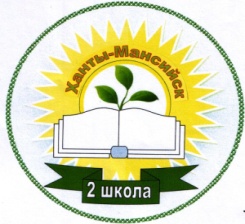 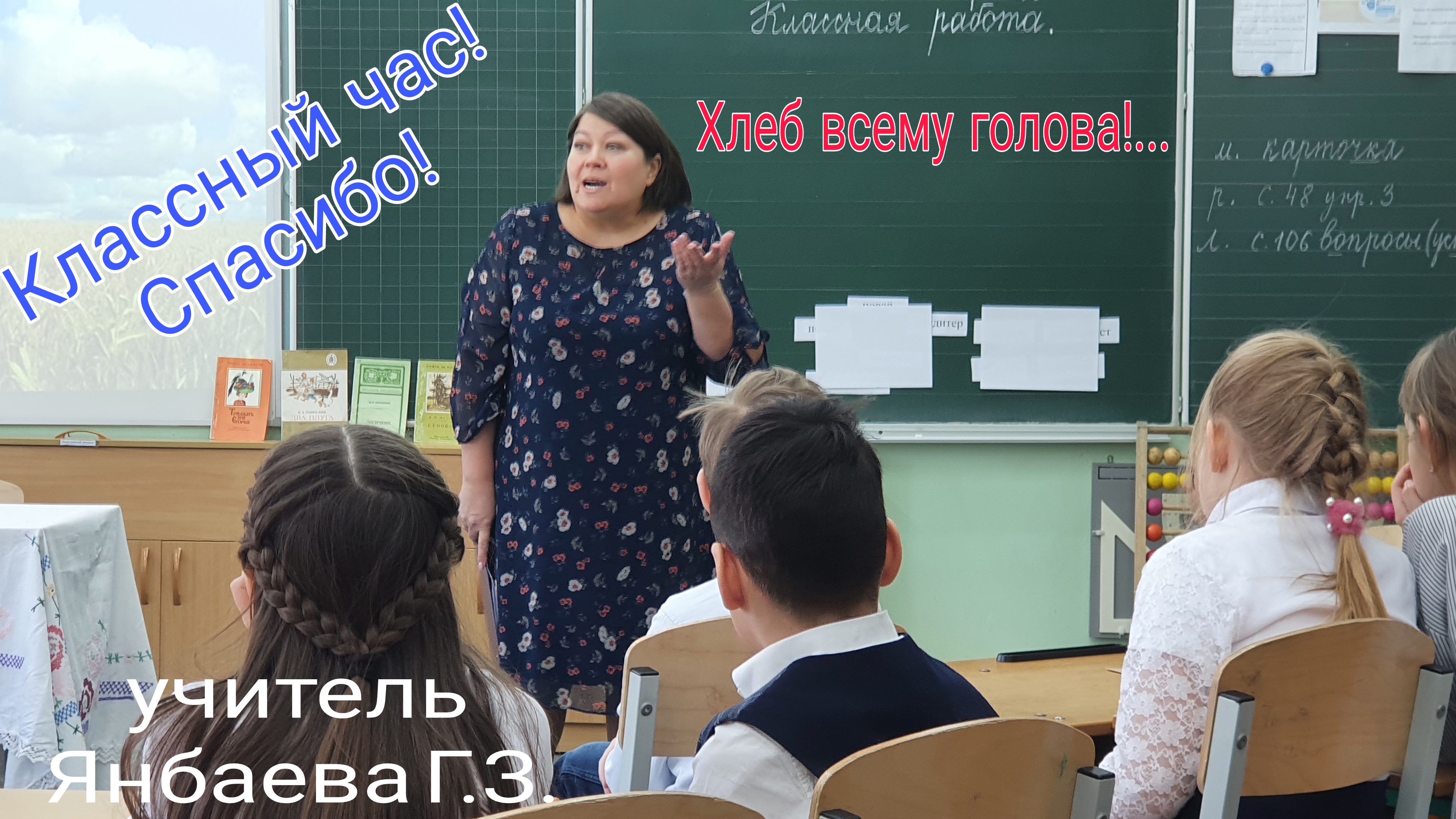 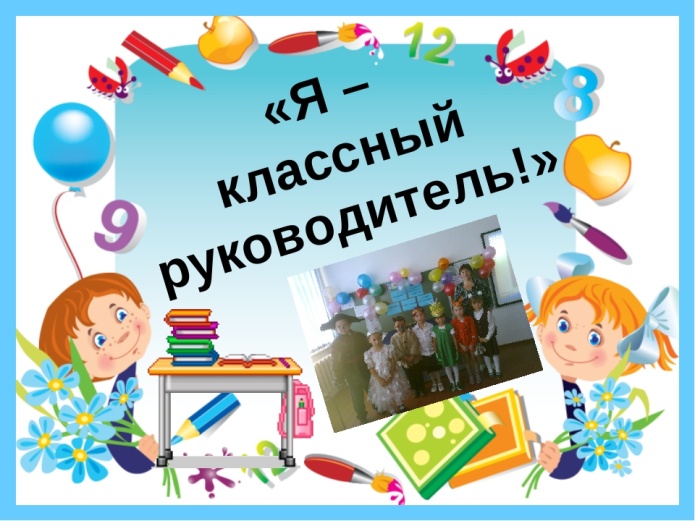 Декада классного руководителя: (Реализация курса «Социокультурные истоки»)Декада классного руководителя: (Реализация курса «Социокультурные истоки»)Декада классного руководителя: (Реализация курса «Социокультурные истоки»)Декада классного руководителя: (Реализация курса «Социокультурные истоки»)МероприятияСрокиКто проводитУчастникиЗаседание МО классных руководителей«Методика совершенствования преподавания курса «Социокультурные истоки» 04.03.2022Руководители МОЛукина Л.А.Общешкольное мероприятие совместно с педагогами, родителями, учащимися «Фольклорный праздник «Широкая Масленица!»04.03.20225-8клЗинова Р.И.,педагог-организаторБашарина Е.В.Фольклорный праздник «Гуляй, Масленица!»04.03.2022   10-11клБашарина Е.В.педагог-организаторЗинова Р.И.Ворошнина А.В.Открытый классный час «Хлеб – всему голова!»(в рамках внеурочного курса «Истоки»)15.03.2022кл.рук 1-4 клЯнбаева Г.З.классный руководительЯнбаева Г.З.Открытое занятие по внеурочному курсу «Социокультурные истоки»: «Служение. Воинство» 16.03.2022кл.рук 5-6 клНаумова Т.Н.учительПолюхович О.П.Открытое занятие по внеурочному курсу «Социокультурные истоки»: «История валяния шерсти. От истоков до наших дней»17.03.2022кл.рук 7-8 клБакиева Н.В., учительБакиева Н.В., классный руководитель 1а классаОткрытый урок  «Купцы и предприниматели» (в рамках учебного курса «Истоки»)17.03.2022кл.рук 9-11клБашарина Е.В.классный руководительЛукина Л.А.Зинова Р.И.Открытое внеклассное занятие «Русская печь – душа деревенского дома»(в рамках учебного курса «Истоки»)18.03.2022Полюхович О.П.,учительМеньшикова О.В.Практическое занятие для молодых педагогов23.03.2022МО классных руководителейЛукина Л.А.Наумова Н.М.Методический практикум«Вопросы воспитания в рабочей программе учебного курса учителя»24.03.2022Методсовет.Руководители предметных МОЗуйкова Г.И.Лукина Л.А.Педагогический совет «Программа воспитания в школе в рамках ФГОС-2021». Первый опыт.26.03.2022Опыт  работы учителей:Сокол Л.В.Полюхович О.П.Яковлева Ю.В. Башарина Е.В.Лукина Л.А., МО кл.руководителей